1) Perusparannushankkeissa pp:n jälkeen; ryhmäkotiratkaisujen osalta asuntojen lukumäärä = henkilökohtaisten asuintilojen lukumäärä.2) Asuinhuoneistojen pinta-ala yhteensä; ryhmäkotien osalta asuntoalaan lasketaan henkilökohtaisten tilojen lisäksi yhteiset keittiö-, ruokailu- ja oleskelutilat niitä yhdistävine käytävineen.3) Sisältää myös liittymis- ja hankerahoituskustannukset.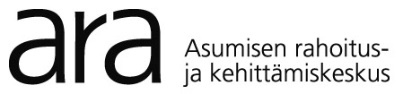 KORKOTUKILAINA: VARAUSVAIHE Vuokra- ja asumisoikeustalot (lomake ARA 64)KORKOTUKILAINA: VARAUSVAIHE Vuokra- ja asumisoikeustalot (lomake ARA 64)KORKOTUKILAINA: VARAUSVAIHE Vuokra- ja asumisoikeustalot (lomake ARA 64)KORKOTUKILAINA: VARAUSVAIHE Vuokra- ja asumisoikeustalot (lomake ARA 64)KORKOTUKILAINA: VARAUSVAIHE Vuokra- ja asumisoikeustalot (lomake ARA 64)KORKOTUKILAINA: VARAUSVAIHE Vuokra- ja asumisoikeustalot (lomake ARA 64)KuntaKuntaKorkotukilainahakemus ehdollisen varauksen saamiseksiKorkotukilainahakemus ehdollisen varauksen saamiseksiKorkotukilainahakemus ehdollisen varauksen saamiseksiKorkotukilainahakemus ehdollisen varauksen saamiseksiKorkotukilainahakemus ehdollisen varauksen saamiseksiKorkotukilainahakemus ehdollisen varauksen saamiseksiKuntanumeroKuntanumeroMaakuntaMaakuntaDiaarinumeroDiaarinumeroDiaarinumeroTOIMENPIDETOIMENPIDETOIMENPIDETOIMENPIDETOIMENPIDETOIMENPIDETOIMENPIDETOIMENPIDETOIMENPIDETOIMENPIDE Rakentaminen Rakentaminen Hankinta Hankinta Hankinta Hankinta Perusparantaminen Perusparantaminen Perusparantaminen PerusparantaminenKOHDETYYPPIKOHDETYYPPIKOHDETYYPPIKOHDETYYPPIKOHDETYYPPIKOHDETYYPPIKOHDETYYPPIKOHDETYYPPIKOHDETYYPPIKOHDETYYPPI Vuokratalo Vuokratalo Asumisoikeustalo Asumisoikeustalo Asumisoikeustalo Asumisoikeustalo Osaomistustalo Osaomistustalo Osaomistustalo OsaomistustaloKÄYTTÖKÄYTTÖKÄYTTÖKÄYTTÖKÄYTTÖKÄYTTÖKÄYTTÖKÄYTTÖKÄYTTÖKÄYTTÖ Tavanomainen asuminen Tavanomainen asuminen Erityisasuminen, erityisryhmä(t) 1) Erityisasuminen, erityisryhmä(t) 1) Erityisasuminen, erityisryhmä(t) 1) Erityisasuminen, erityisryhmä(t) 1) Erityisasuminen, erityisryhmä(t) 1) Erityisasuminen, erityisryhmä(t) 1)HAKIJATIEDOTHAKIJATIEDOTHAKIJATIEDOTHAKIJATIEDOTHAKIJATIEDOTHAKIJATIEDOTHAKIJATIEDOTHAKIJATIEDOTHAKIJATIEDOTHAKIJATIEDOTLainanhakijaLainanhakijaLainanhakijaLainanhakijaSähköpostiosoiteSähköpostiosoiteSähköpostiosoiteSähköpostiosoiteSähköpostiosoiteY-tunnusKohteen osoiteKohteen osoiteKohteen osoiteKohteen osoiteKohteen nimiKohteen nimiKohteen nimiKohteen nimiKohteen nimiKohteen nimiHakijayhtiön perustaja(t) ja omistusjakauma %Hakijayhtiön perustaja(t) ja omistusjakauma %Hakijayhtiön perustaja(t) ja omistusjakauma %Hakijayhtiön perustaja(t) ja omistusjakauma %Hakijayhtiön perustaja(t) ja omistusjakauma %Hakijayhtiön perustaja(t) ja omistusjakauma %Hakijayhtiön perustaja(t) ja omistusjakauma %Hakijayhtiön perustaja(t) ja omistusjakauma %Hakijayhtiön perustaja(t) ja omistusjakauma %Y-tunnusHakijayhtiön tuleva omistaja, jos perustaja myy sen ennen korkotukilainapäätöstä ja omistusjakauma %Hakijayhtiön tuleva omistaja, jos perustaja myy sen ennen korkotukilainapäätöstä ja omistusjakauma %Hakijayhtiön tuleva omistaja, jos perustaja myy sen ennen korkotukilainapäätöstä ja omistusjakauma %Hakijayhtiön tuleva omistaja, jos perustaja myy sen ennen korkotukilainapäätöstä ja omistusjakauma %Hakijayhtiön tuleva omistaja, jos perustaja myy sen ennen korkotukilainapäätöstä ja omistusjakauma %Hakijayhtiön tuleva omistaja, jos perustaja myy sen ennen korkotukilainapäätöstä ja omistusjakauma %Hakijayhtiön tuleva omistaja, jos perustaja myy sen ennen korkotukilainapäätöstä ja omistusjakauma %Hakijayhtiön tuleva omistaja, jos perustaja myy sen ennen korkotukilainapäätöstä ja omistusjakauma %Hakijayhtiön tuleva omistaja, jos perustaja myy sen ennen korkotukilainapäätöstä ja omistusjakauma %Y-tunnusHankittavien asuntojen omistaja ennen hankintaaHankittavien asuntojen omistaja ennen hankintaaHankittavien asuntojen omistaja ennen hankintaaHankittavien asuntojen omistaja ennen hankintaaHankittavien asuntojen omistaja ennen hankintaaHankittavien asuntojen omistaja ennen hankintaaHankittavien asuntojen omistaja ennen hankintaaHankittavien asuntojen omistaja ennen hankintaaHankittavien asuntojen omistaja ennen hankintaaHankittavien asuntojen omistaja ennen hankintaaHankittavien asuntojen saantoHankittavien asuntojen saantoHankittavien asuntojen saantoHankittavien asuntojen saantoHankittavien asuntojen saantoHankittavien asuntojen saantoHankittavien asuntojen saantoHankittavien asuntojen saantoHankittavien asuntojen saantoHankittavien asuntojen saanto osakkeiden osto osakekannan fuusioiminen osakekannan fuusioiminen osakekannan fuusioiminen osakekannan fuusioiminen muu, mikä? muu, mikä? muu, mikä?YHTEYSTIEDOTYHTEYSTIEDOTYHTEYSTIEDOTYHTEYSTIEDOTYHTEYSTIEDOTYHTEYSTIEDOTYHTEYSTIEDOTYHTEYSTIEDOTYHTEYSTIEDOTYHTEYSTIEDOTRakennuttaminen, yhdyshenkilöRakennuttaminen, yhdyshenkilöRakennuttaminen, yhdyshenkilöYhdyshenkilön sähköpostiosoiteYhdyshenkilön sähköpostiosoiteYhdyshenkilön sähköpostiosoiteYhdyshenkilön sähköpostiosoiteYhdyshenkilön sähköpostiosoiteYhdyshenkilön sähköpostiosoitePuhelinPäätöksen tiedoksianto (sähköpostiosoite/-osoitteet tai postiosoite) *Päätöksen tiedoksianto (sähköpostiosoite/-osoitteet tai postiosoite) *Päätöksen tiedoksianto (sähköpostiosoite/-osoitteet tai postiosoite) *Päätöksen tiedoksianto (sähköpostiosoite/-osoitteet tai postiosoite) *Päätöksen tiedoksianto (sähköpostiosoite/-osoitteet tai postiosoite) *Päätöksen tiedoksianto (sähköpostiosoite/-osoitteet tai postiosoite) *Päätöksen tiedoksianto (sähköpostiosoite/-osoitteet tai postiosoite) *Päätöksen tiedoksianto (sähköpostiosoite/-osoitteet tai postiosoite) *Päätöksen tiedoksianto (sähköpostiosoite/-osoitteet tai postiosoite) *Päätöksen tiedoksianto (sähköpostiosoite/-osoitteet tai postiosoite) *1) Täytetään myös lomakkeet ARA 71 ja ARA 55* Sähköpostiosoitteen ilmoittamisella annetaan suostumus päätöksen sähköiseen tiedoksiantoon. Ilmoitattehan postiosoitteen, jos haluatte päätöksen postitse.1) Täytetään myös lomakkeet ARA 71 ja ARA 55* Sähköpostiosoitteen ilmoittamisella annetaan suostumus päätöksen sähköiseen tiedoksiantoon. Ilmoitattehan postiosoitteen, jos haluatte päätöksen postitse.1) Täytetään myös lomakkeet ARA 71 ja ARA 55* Sähköpostiosoitteen ilmoittamisella annetaan suostumus päätöksen sähköiseen tiedoksiantoon. Ilmoitattehan postiosoitteen, jos haluatte päätöksen postitse.1) Täytetään myös lomakkeet ARA 71 ja ARA 55* Sähköpostiosoitteen ilmoittamisella annetaan suostumus päätöksen sähköiseen tiedoksiantoon. Ilmoitattehan postiosoitteen, jos haluatte päätöksen postitse.1) Täytetään myös lomakkeet ARA 71 ja ARA 55* Sähköpostiosoitteen ilmoittamisella annetaan suostumus päätöksen sähköiseen tiedoksiantoon. Ilmoitattehan postiosoitteen, jos haluatte päätöksen postitse.1) Täytetään myös lomakkeet ARA 71 ja ARA 55* Sähköpostiosoitteen ilmoittamisella annetaan suostumus päätöksen sähköiseen tiedoksiantoon. Ilmoitattehan postiosoitteen, jos haluatte päätöksen postitse.1) Täytetään myös lomakkeet ARA 71 ja ARA 55* Sähköpostiosoitteen ilmoittamisella annetaan suostumus päätöksen sähköiseen tiedoksiantoon. Ilmoitattehan postiosoitteen, jos haluatte päätöksen postitse.1) Täytetään myös lomakkeet ARA 71 ja ARA 55* Sähköpostiosoitteen ilmoittamisella annetaan suostumus päätöksen sähköiseen tiedoksiantoon. Ilmoitattehan postiosoitteen, jos haluatte päätöksen postitse.1) Täytetään myös lomakkeet ARA 71 ja ARA 55* Sähköpostiosoitteen ilmoittamisella annetaan suostumus päätöksen sähköiseen tiedoksiantoon. Ilmoitattehan postiosoitteen, jos haluatte päätöksen postitse.1) Täytetään myös lomakkeet ARA 71 ja ARA 55* Sähköpostiosoitteen ilmoittamisella annetaan suostumus päätöksen sähköiseen tiedoksiantoon. Ilmoitattehan postiosoitteen, jos haluatte päätöksen postitse.HANKKEEN KUVAUS (hakijan vapaamuotoinen kuvaus hankkeesta)HANKKEEN KUVAUS (hakijan vapaamuotoinen kuvaus hankkeesta)HANKKEEN KUVAUS (hakijan vapaamuotoinen kuvaus hankkeesta)HANKKEEN KUVAUS (hakijan vapaamuotoinen kuvaus hankkeesta)HANKKEEN KUVAUS (hakijan vapaamuotoinen kuvaus hankkeesta)HANKKEEN KUVAUS (hakijan vapaamuotoinen kuvaus hankkeesta)RAKENNUSPAIKKARAKENNUSPAIKKARAKENNUSPAIKKARAKENNUSPAIKKARAKENNUSPAIKKARAKENNUSPAIKKAKatuosoite, postinumero ja postitoimipaikkaKatuosoite, postinumero ja postitoimipaikkaKatuosoite, postinumero ja postitoimipaikkaKatuosoite, postinumero ja postitoimipaikkaKatuosoite, postinumero ja postitoimipaikkaKatuosoite, postinumero ja postitoimipaikkaHallinta oma     vuokrattu   ostetaan   vuokrataanHallinta oma     vuokrattu   ostetaan   vuokrataanHallinta oma     vuokrattu   ostetaan   vuokrataanHallinta oma     vuokrattu   ostetaan   vuokrataanHallinta oma     vuokrattu   ostetaan   vuokrataanHallinta oma     vuokrattu   ostetaan   vuokrataanMyyjä-/vuokraajataho kunta   valtio   srk  yksityinen   muu, mikä      Myyjä-/vuokraajataho kunta   valtio   srk  yksityinen   muu, mikä      Myyjä-/vuokraajataho kunta   valtio   srk  yksityinen   muu, mikä      Myyjä-/vuokraajataho kunta   valtio   srk  yksityinen   muu, mikä      Myyjä-/vuokraajataho kunta   valtio   srk  yksityinen   muu, mikä      Myyjä-/vuokraajataho kunta   valtio   srk  yksityinen   muu, mikä      Kiinteistötunnukset (tontti, tila, määräala, virallinen kaupunginosa)TalotyyppiKer-roksiaAsun-not, kplKatuosoitePosti-numeroKaavallinen valmius rakentamiseen / perusparantamiseenKaavallinen valmius rakentamiseen / perusparantamiseenKaavallinen valmius rakentamiseen / perusparantamiseenKaavallinen valmius rakentamiseen / perusparantamiseenKaavallinen valmius rakentamiseen / perusparantamiseenKaavallinen valmius rakentamiseen / perusparantamiseen on    ei, miksi         on    ei, miksi         on    ei, miksi         on    ei, miksi         on    ei, miksi         on    ei, miksi        Lisätiedot rakennuspaikastaLisätiedot rakennuspaikastaLisätiedot rakennuspaikastaLisätiedot rakennuspaikastaLisätiedot rakennuspaikastaLisätiedot rakennuspaikastaPERUSPARANNUSHANKKEEN PERUSTIEDOTPERUSPARANNUSHANKKEEN PERUSTIEDOTPERUSPARANNUSHANKKEEN PERUSTIEDOTPERUSPARANNUSHANKKEEN PERUSTIEDOTPERUSPARANNUSHANKKEEN PERUSTIEDOTPERUSPARANNUSHANKKEEN PERUSTIEDOTPERUSPARANNUSHANKKEEN PERUSTIEDOTPERUSPARANNUSHANKKEEN PERUSTIEDOTPERUSPARANNUSHANKKEEN PERUSTIEDOTPERUSPARANNUSHANKKEEN PERUSTIEDOTPERUSPARANNUSHANKKEEN PERUSTIEDOTPERUSPARANNUSHANKKEEN PERUSTIEDOTPERUSPARANNUSHANKKEEN PERUSTIEDOTPERUSPARANNUSHANKKEEN PERUSTIEDOTPERUSPARANNUSHANKKEEN PERUSTIEDOTPERUSPARANNUSHANKKEEN PERUSTIEDOTPERUSPARANNUSHANKKEEN PERUSTIEDOTPERUSPARANNUSHANKKEEN PERUSTIEDOTPERUSPARANNUSHANKKEEN PERUSTIEDOTPERUSPARANNUSHANKKEEN PERUSTIEDOTPERUSPARANNUSHANKKEEN PERUSTIEDOTPERUSPARANNUSHANKKEEN PERUSTIEDOTPERUSPARANNUSHANKKEEN PERUSTIEDOTPERUSPARANNUSHANKKEEN PERUSTIEDOTPERUSPARANNUSHANKKEEN PERUSTIEDOTPERUSPARANNUSHANKKEEN PERUSTIEDOTPERUSPARANNUSHANKKEEN PERUSTIEDOTTalotyyppiTalotyyppiTalotyyppiTalotyyppiKplKplKplKerroksiaKerroksiaKerroksiaKerroksiaValmistumis-vuosiValmistumis-vuosiValmistumis-vuosiValmistumis-vuosiValmistumis-vuosiHuoneisto-jen lkmHuoneisto-jen lkmHuoneisto-jen lkmHuoneisto-jen lkmHuoneisto-jen lkmHuoneisto-jen lkmAsuntoala yhteensäAsuntoala yhteensäAsuntoala yhteensäAsuntoala yhteensäAsuntoala yhteensä Kohteessa on tehty kuntoarvio ja PTS-ehdotus, liitettävä hakemukseen Kohteessa on tehty kuntoarvio ja PTS-ehdotus, liitettävä hakemukseen Kohteessa on tehty kuntoarvio ja PTS-ehdotus, liitettävä hakemukseen Kohteessa on tehty kuntoarvio ja PTS-ehdotus, liitettävä hakemukseen Kohteessa on tehty kuntoarvio ja PTS-ehdotus, liitettävä hakemukseen Kohteessa on tehty kuntoarvio ja PTS-ehdotus, liitettävä hakemukseen Kohteessa on tehty kuntoarvio ja PTS-ehdotus, liitettävä hakemukseen Kohteessa on tehty kuntoarvio ja PTS-ehdotus, liitettävä hakemukseen Kohteessa on tehty kuntoarvio ja PTS-ehdotus, liitettävä hakemukseen Kohteessa on tehty kuntoarvio ja PTS-ehdotus, liitettävä hakemukseen Kohteessa on tehty kuntoarvio ja PTS-ehdotus, liitettävä hakemukseen Kohteessa on tehty kuntoarvio ja PTS-ehdotus, liitettävä hakemukseen Kohteessa on tehty kuntoarvio ja PTS-ehdotus, liitettävä hakemukseen Kohteessa on tehty kuntoarvio ja PTS-ehdotus, liitettävä hakemukseen Kohteessa on tehty kuntoarvio ja PTS-ehdotus, liitettävä hakemukseen Kohteessa on tehty kuntoarvio ja PTS-ehdotus, liitettävä hakemukseen Kohteessa on tehty kuntoarvio ja PTS-ehdotus, liitettävä hakemukseen Kohteessa on tehty kuntoarvio ja PTS-ehdotus, liitettävä hakemukseen Kohteessa on tehty kuntoarvio ja PTS-ehdotus, liitettävä hakemukseen Kohteessa on tehty kuntoarvio ja PTS-ehdotus, liitettävä hakemukseen Kohteessa on tehty kuntoarvio ja PTS-ehdotus, liitettävä hakemukseen Kohteessa on tehty kuntoarvio ja PTS-ehdotus, liitettävä hakemukseen Kohteessa on tehty kuntoarvio ja PTS-ehdotus, liitettävä hakemukseen Kohteessa on tehty kuntoarvio ja PTS-ehdotus, liitettävä hakemukseen Kohteessa on tehty kuntoarvio ja PTS-ehdotus, liitettävä hakemukseen Kohteessa on tehty kuntoarvio ja PTS-ehdotus, liitettävä hakemukseen Kohteessa on tehty kuntoarvio ja PTS-ehdotus, liitettävä hakemukseenLAAJUUSTIEDOT (tilaohjelmasta)LAAJUUSTIEDOT (tilaohjelmasta)LAAJUUSTIEDOT (tilaohjelmasta)LAAJUUSTIEDOT (tilaohjelmasta)LAAJUUSTIEDOT (tilaohjelmasta)LAAJUUSTIEDOT (tilaohjelmasta)LAAJUUSTIEDOT (tilaohjelmasta)LAAJUUSTIEDOT (tilaohjelmasta)LAAJUUSTIEDOT (tilaohjelmasta)LAAJUUSTIEDOT (tilaohjelmasta)LAAJUUSTIEDOT (tilaohjelmasta)LAAJUUSTIEDOT (tilaohjelmasta)LAAJUUSTIEDOT (tilaohjelmasta)LAAJUUSTIEDOT (tilaohjelmasta)LAAJUUSTIEDOT (tilaohjelmasta)LAAJUUSTIEDOT (tilaohjelmasta)LAAJUUSTIEDOT (tilaohjelmasta)LAAJUUSTIEDOT (tilaohjelmasta)LAAJUUSTIEDOT (tilaohjelmasta)LAAJUUSTIEDOT (tilaohjelmasta)LAAJUUSTIEDOT (tilaohjelmasta)LAAJUUSTIEDOT (tilaohjelmasta)LAAJUUSTIEDOT (tilaohjelmasta)LAAJUUSTIEDOT (tilaohjelmasta)LAAJUUSTIEDOT (tilaohjelmasta)LAAJUUSTIEDOT (tilaohjelmasta)LAAJUUSTIEDOT (tilaohjelmasta)Asuntojen lukumäärä 1)Asuntojen lukumäärä 1)Asuntojen lukumäärä 1)Asuntojen lukumäärä 1)kpl, joista erityisryhmillekpl, joista erityisryhmillekpl, joista erityisryhmillekpl, joista erityisryhmillekpl, joista erityisryhmillekpl, joista erityisryhmillekpl, joista erityisryhmillekpl, joista erityisryhmillekpl, joista erityisryhmillekplkplkplAsuntoala yhteensä 2)Asuntoala yhteensä 2)Asuntoala yhteensä 2)Asuntoala yhteensä 2)asm2asm2asm2asm2Keskipinta-alaKeskipinta-alaKeskipinta-alaKeskipinta-alaKeskipinta-alaKeskipinta-alaKeskipinta-alaasm2/asuntoasm2/asuntoasm2/asuntoasm2/asuntoasm2/asuntoEi tuettavat tilat (esim. liiketilat)Ei tuettavat tilat (esim. liiketilat)Ei tuettavat tilat (esim. liiketilat)Ei tuettavat tilat (esim. liiketilat)hum2hum2hum2hum2hum2Kohteen bruttoalaKohteen bruttoalabrm2brm2brm2Asuntoala/brm2Asuntoala/brm2Asuntoala/brm2Asuntoala/brm2Asuntoala/brm2Asuntoala/brm2Asuntoala/brm2HINTATIEDOTHINTATIEDOTHINTATIEDOTHINTATIEDOTHINTATIEDOTHINTATIEDOTHINTATIEDOTHINTATIEDOTHINTATIEDOTHINTATIEDOTHINTATIEDOTHINTATIEDOTHINTATIEDOTHINTATIEDOTHINTATIEDOTHINTATIEDOTHINTATIEDOTHINTATIEDOTHINTATIEDOTHINTATIEDOTHINTATIEDOTHINTATIEDOTHINTATIEDOTHINTATIEDOTHINTATIEDOTHINTATIEDOTHINTATIEDOT Sisältää ALV Sisältää ALVEi sisällä ALV (Tavanomainen asuminen -kohteissa erillinen selvitys ALV-palautuksen perusteista ja tiloista, joihin palautus perustuu)Ei sisällä ALV (Tavanomainen asuminen -kohteissa erillinen selvitys ALV-palautuksen perusteista ja tiloista, joihin palautus perustuu)Ei sisällä ALV (Tavanomainen asuminen -kohteissa erillinen selvitys ALV-palautuksen perusteista ja tiloista, joihin palautus perustuu)Ei sisällä ALV (Tavanomainen asuminen -kohteissa erillinen selvitys ALV-palautuksen perusteista ja tiloista, joihin palautus perustuu)Ei sisällä ALV (Tavanomainen asuminen -kohteissa erillinen selvitys ALV-palautuksen perusteista ja tiloista, joihin palautus perustuu)Ei sisällä ALV (Tavanomainen asuminen -kohteissa erillinen selvitys ALV-palautuksen perusteista ja tiloista, joihin palautus perustuu)Ei sisällä ALV (Tavanomainen asuminen -kohteissa erillinen selvitys ALV-palautuksen perusteista ja tiloista, joihin palautus perustuu)Ei sisällä ALV (Tavanomainen asuminen -kohteissa erillinen selvitys ALV-palautuksen perusteista ja tiloista, joihin palautus perustuu)Ei sisällä ALV (Tavanomainen asuminen -kohteissa erillinen selvitys ALV-palautuksen perusteista ja tiloista, joihin palautus perustuu)Ei sisällä ALV (Tavanomainen asuminen -kohteissa erillinen selvitys ALV-palautuksen perusteista ja tiloista, joihin palautus perustuu)Ei sisällä ALV (Tavanomainen asuminen -kohteissa erillinen selvitys ALV-palautuksen perusteista ja tiloista, joihin palautus perustuu)Ei sisällä ALV (Tavanomainen asuminen -kohteissa erillinen selvitys ALV-palautuksen perusteista ja tiloista, joihin palautus perustuu)Ei sisällä ALV (Tavanomainen asuminen -kohteissa erillinen selvitys ALV-palautuksen perusteista ja tiloista, joihin palautus perustuu)Ei sisällä ALV (Tavanomainen asuminen -kohteissa erillinen selvitys ALV-palautuksen perusteista ja tiloista, joihin palautus perustuu)Ei sisällä ALV (Tavanomainen asuminen -kohteissa erillinen selvitys ALV-palautuksen perusteista ja tiloista, joihin palautus perustuu)Ei sisällä ALV (Tavanomainen asuminen -kohteissa erillinen selvitys ALV-palautuksen perusteista ja tiloista, joihin palautus perustuu)Ei sisällä ALV (Tavanomainen asuminen -kohteissa erillinen selvitys ALV-palautuksen perusteista ja tiloista, joihin palautus perustuu)Ei sisällä ALV (Tavanomainen asuminen -kohteissa erillinen selvitys ALV-palautuksen perusteista ja tiloista, joihin palautus perustuu)Ei sisällä ALV (Tavanomainen asuminen -kohteissa erillinen selvitys ALV-palautuksen perusteista ja tiloista, joihin palautus perustuu)Ei sisällä ALV (Tavanomainen asuminen -kohteissa erillinen selvitys ALV-palautuksen perusteista ja tiloista, joihin palautus perustuu)Ei sisällä ALV (Tavanomainen asuminen -kohteissa erillinen selvitys ALV-palautuksen perusteista ja tiloista, joihin palautus perustuu)Ei sisällä ALV (Tavanomainen asuminen -kohteissa erillinen selvitys ALV-palautuksen perusteista ja tiloista, joihin palautus perustuu)Ei sisällä ALV (Tavanomainen asuminen -kohteissa erillinen selvitys ALV-palautuksen perusteista ja tiloista, joihin palautus perustuu)Asunto-osa- uudisrakentamisen/perusparantamisen   tavoitehinta3)- uudisrakentamisen/perusparantamisen   tavoitehinta3)- uudisrakentamisen/perusparantamisen   tavoitehinta3)- uudisrakentamisen/perusparantamisen   tavoitehinta3)- uudisrakentamisen/perusparantamisen   tavoitehinta3)- uudisrakentamisen/perusparantamisen   tavoitehinta3)- uudisrakentamisen/perusparantamisen   tavoitehinta3)- uudisrakentamisen/perusparantamisen   tavoitehinta3)- uudisrakentamisen/perusparantamisen   tavoitehinta3)- uudisrakentamisen/perusparantamisen   tavoitehinta3)- uudisrakentamisen/perusparantamisen   tavoitehinta3)- uudisrakentamisen/perusparantamisen   tavoitehinta3)€€/as.m2€/as.m2- tonttikustannukset (ostohinta / vuokra   rakentamisajalta)- tonttikustannukset (ostohinta / vuokra   rakentamisajalta)- tonttikustannukset (ostohinta / vuokra   rakentamisajalta)- tonttikustannukset (ostohinta / vuokra   rakentamisajalta)- tonttikustannukset (ostohinta / vuokra   rakentamisajalta)- tonttikustannukset (ostohinta / vuokra   rakentamisajalta)- tonttikustannukset (ostohinta / vuokra   rakentamisajalta)- tonttikustannukset (ostohinta / vuokra   rakentamisajalta)- tonttikustannukset (ostohinta / vuokra   rakentamisajalta)- tonttikustannukset (ostohinta / vuokra   rakentamisajalta)- tonttikustannukset (ostohinta / vuokra   rakentamisajalta)- tonttikustannukset (ostohinta / vuokra   rakentamisajalta)€€/as.m2€/as.m2- yhteensä/hankinta-arvo- yhteensä/hankinta-arvo- yhteensä/hankinta-arvo- yhteensä/hankinta-arvo- yhteensä/hankinta-arvo- yhteensä/hankinta-arvo- yhteensä/hankinta-arvo- yhteensä/hankinta-arvo- yhteensä/hankinta-arvo- yhteensä/hankinta-arvo- yhteensä/hankinta-arvo- yhteensä/hankinta-arvo€€/as.m2€/as.m2Ei tuettavat tilat (esim. liiketilat), kustannukset yhteensäEi tuettavat tilat (esim. liiketilat), kustannukset yhteensäEi tuettavat tilat (esim. liiketilat), kustannukset yhteensäEi tuettavat tilat (esim. liiketilat), kustannukset yhteensäEi tuettavat tilat (esim. liiketilat), kustannukset yhteensäEi tuettavat tilat (esim. liiketilat), kustannukset yhteensäEi tuettavat tilat (esim. liiketilat), kustannukset yhteensäEi tuettavat tilat (esim. liiketilat), kustannukset yhteensäEi tuettavat tilat (esim. liiketilat), kustannukset yhteensäEi tuettavat tilat (esim. liiketilat), kustannukset yhteensäEi tuettavat tilat (esim. liiketilat), kustannukset yhteensäEi tuettavat tilat (esim. liiketilat), kustannukset yhteensäEi tuettavat tilat (esim. liiketilat), kustannukset yhteensä€€/hum2€/hum2Hankittavan kiinteistön/hankittavien osakkeiden hankintahintaHankittavan kiinteistön/hankittavien osakkeiden hankintahintaHankittavan kiinteistön/hankittavien osakkeiden hankintahintaHankittavan kiinteistön/hankittavien osakkeiden hankintahintaHankittavan kiinteistön/hankittavien osakkeiden hankintahintaHankittavan kiinteistön/hankittavien osakkeiden hankintahintaHankittavan kiinteistön/hankittavien osakkeiden hankintahintaHankittavan kiinteistön/hankittavien osakkeiden hankintahintaHankittavan kiinteistön/hankittavien osakkeiden hankintahintaHankittavan kiinteistön/hankittavien osakkeiden hankintahintaHankittavan kiinteistön/hankittavien osakkeiden hankintahintaHankittavan kiinteistön/hankittavien osakkeiden hankintahintaHankittavan kiinteistön/hankittavien osakkeiden hankintahinta€€/as.m2€/as.m2TOTEUTUSMUOTOTOTEUTUSMUOTOTOTEUTUSMUOTOTOTEUTUSMUOTOTOTEUTUSMUOTOTOTEUTUSMUOTOTOTEUTUSMUOTOTOTEUTUSMUOTOTOTEUTUSMUOTOTOTEUTUSMUOTOTOTEUTUSMUOTOTOTEUTUSMUOTOTOTEUTUSMUOTOTOTEUTUSMUOTOTOTEUTUSMUOTOTOTEUTUSMUOTOTOTEUTUSMUOTOTOTEUTUSMUOTOTOTEUTUSMUOTOTOTEUTUSMUOTOTOTEUTUSMUOTOTOTEUTUSMUOTOTOTEUTUSMUOTOTOTEUTUSMUOTOTOTEUTUSMUOTOTOTEUTUSMUOTOTOTEUTUSMUOTO Urakkakilpailu Urakkakilpailu Neuvottelu-urakka Neuvottelu-urakka Neuvottelu-urakka Neuvottelu-urakka Neuvottelu-urakka Neuvottelu-urakka Neuvottelu-urakka Oma työ Oma työ Oma työ Muu, mikä Muu, mikä Muu, mikä Muu, mikä Muu, mikä Muu, mikä Muu, mikäErityinen syy kilpailusta poikkeamiselle, perusteluErityinen syy kilpailusta poikkeamiselle, perusteluErityinen syy kilpailusta poikkeamiselle, perusteluErityinen syy kilpailusta poikkeamiselle, perusteluErityinen syy kilpailusta poikkeamiselle, perusteluErityinen syy kilpailusta poikkeamiselle, perusteluErityinen syy kilpailusta poikkeamiselle, perusteluErityinen syy kilpailusta poikkeamiselle, perusteluErityinen syy kilpailusta poikkeamiselle, perusteluErityinen syy kilpailusta poikkeamiselle, perusteluErityinen syy kilpailusta poikkeamiselle, perusteluErityinen syy kilpailusta poikkeamiselle, perusteluErityinen syy kilpailusta poikkeamiselle, perusteluErityinen syy kilpailusta poikkeamiselle, perusteluErityinen syy kilpailusta poikkeamiselle, perusteluErityinen syy kilpailusta poikkeamiselle, perusteluErityinen syy kilpailusta poikkeamiselle, perusteluErityinen syy kilpailusta poikkeamiselle, perusteluErityinen syy kilpailusta poikkeamiselle, perusteluErityinen syy kilpailusta poikkeamiselle, perusteluErityinen syy kilpailusta poikkeamiselle, perusteluErityinen syy kilpailusta poikkeamiselle, perusteluErityinen syy kilpailusta poikkeamiselle, perusteluErityinen syy kilpailusta poikkeamiselle, perusteluErityinen syy kilpailusta poikkeamiselle, perusteluErityinen syy kilpailusta poikkeamiselle, perusteluTOTEUTUSAJANKOHTATOTEUTUSAJANKOHTATOTEUTUSAJANKOHTATOTEUTUSAJANKOHTATOTEUTUSAJANKOHTATOTEUTUSAJANKOHTATOTEUTUSAJANKOHTATOTEUTUSAJANKOHTATOTEUTUSAJANKOHTATOTEUTUSAJANKOHTATOTEUTUSAJANKOHTATOTEUTUSAJANKOHTATOTEUTUSAJANKOHTATOTEUTUSAJANKOHTATOTEUTUSAJANKOHTATOTEUTUSAJANKOHTATOTEUTUSAJANKOHTATOTEUTUSAJANKOHTATOTEUTUSAJANKOHTATOTEUTUSAJANKOHTATOTEUTUSAJANKOHTATOTEUTUSAJANKOHTATOTEUTUSAJANKOHTATOTEUTUSAJANKOHTATOTEUTUSAJANKOHTATOTEUTUSAJANKOHTATOTEUTUSAJANKOHTAAlustava toteutusaikataulu (kk/v – kk/v)Alustava toteutusaikataulu (kk/v – kk/v)Alustava toteutusaikataulu (kk/v – kk/v)Alustava toteutusaikataulu (kk/v – kk/v)Alustava toteutusaikataulu (kk/v – kk/v)Alustava toteutusaikataulu (kk/v – kk/v)Alustava toteutusaikataulu (kk/v – kk/v)Alustava toteutusaikataulu (kk/v – kk/v)Alustava toteutusaikataulu (kk/v – kk/v)Alustava toteutusaikataulu (kk/v – kk/v)Alustava toteutusaikataulu (kk/v – kk/v)Alustava toteutusaikataulu (kk/v – kk/v)Alustava toteutusaikataulu (kk/v – kk/v)Alustava toteutusaikataulu (kk/v – kk/v)Kesto (kk)Kesto (kk)Kesto (kk)Kesto (kk)Kesto (kk)Kesto (kk)Kesto (kk)Kesto (kk)Kesto (kk)Kesto (kk)Kesto (kk)Kesto (kk)RAHOITUSRAHOITUSRAHOITUSRAHOITUSRAHOITUSRAHOITUSRAHOITUSRAHOITUSRAHOITUSRAHOITUSRAHOITUSRAHOITUSRAHOITUSRAHOITUSKorkotukilainaKorkotukilainaKorkotukilainaKorkotukilaina€%Käynnistysavustus, investointiavustusKäynnistysavustus, investointiavustusKäynnistysavustus, investointiavustusKäynnistysavustus, investointiavustus€%Ei tuettavien tilojen rahoitusEi tuettavien tilojen rahoitusEi tuettavien tilojen rahoitusEi tuettavien tilojen rahoitusRahoituslähde?Rahoituslähde?Rahoituslähde?Rahoituslähde?€%OmarahoitusosuusOmarahoitusosuusOmarahoitusosuusOmarahoitusosuusRahoituslähde?Rahoituslähde?Rahoituslähde?Rahoituslähde?€%Rahoitus yhteensäRahoitus yhteensäRahoitus yhteensäRahoitus yhteensä€100%Lisätiedot rahoituksestaLisätiedot rahoituksestaLisätiedot rahoituksestaLisätiedot rahoituksestaLisätiedot rahoituksestaLisätiedot rahoituksestaLisätiedot rahoituksestaLisätiedot rahoituksestaLisätiedot rahoituksestaLisätiedot rahoituksestaLisätiedot rahoituksestaLisätiedot rahoituksestaALLEKIRJOITUSALLEKIRJOITUSALLEKIRJOITUSALLEKIRJOITUSALLEKIRJOITUSALLEKIRJOITUSALLEKIRJOITUSALLEKIRJOITUSALLEKIRJOITUSALLEKIRJOITUSALLEKIRJOITUSALLEKIRJOITUSALLEKIRJOITUSALLEKIRJOITUSPaikka ja päiväysPaikka ja päiväysPaikka ja päiväysPaikka ja päiväysPaikka ja päiväysPaikka ja päiväysPaikka ja päiväysPaikka ja päiväysPaikka ja päiväysPaikka ja päiväysPaikka ja päiväysPaikka ja päiväysAllekirjoitusAllekirjoitusAllekirjoitusAllekirjoitusAllekirjoitusTulevan omistajan allekirjoitus 1)Tulevan omistajan allekirjoitus 1)Tulevan omistajan allekirjoitus 1)Tulevan omistajan allekirjoitus 1)Tulevan omistajan allekirjoitus 1)Tulevan omistajan allekirjoitus 1)Tulevan omistajan allekirjoitus 1)Nimen selvennysNimen selvennysNimen selvennysNimen selvennysNimen selvennysNimen selvennysNimen selvennysNimen selvennysNimen selvennysNimen selvennysNimen selvennysNimen selvennysKUNNAN LAUSUNTO KUNNAN LAUSUNTO KUNNAN LAUSUNTO KUNNAN LAUSUNTO KUNNAN LAUSUNTO KUNNAN LAUSUNTO KUNNAN LAUSUNTO KUNNAN LAUSUNTO KUNNAN LAUSUNTO KUNNAN LAUSUNTO KUNNAN LAUSUNTO KUNNAN LAUSUNTO Kunta puoltaa hakemuksen hyväksymistäKunta puoltaa hakemuksen hyväksymistäKunta puoltaa hakemuksen hyväksymistäKunta puoltaa hakemuksen hyväksymistäKunta puoltaa hakemuksen hyväksymistäKunta puoltaa hakemuksen hyväksymistäKunta puoltaa hakemuksen hyväksymistäKunta puoltaa hakemuksen hyväksymistäKunta puoltaa hakemuksen hyväksymistäKunta puoltaa hakemuksen hyväksymistäKunta puoltaa hakemuksen hyväksymistäKunta puoltaa hakemuksen hyväksymistäkylläeieieikohde sijaitsee infra-avustusalueellakohde sijaitsee infra-avustusalueellakohde sijaitsee infra-avustusalueellakohde sijaitsee infra-avustusalueellakohde sijaitsee infra-avustusalueellaLausuntoLausuntoLausuntoLausuntoLausuntoLausuntoLausuntoLausuntoLausuntoLausuntoLausuntoLausuntoPäiväysPäiväysPäiväysPäiväysPäiväysPäiväysPäiväysLeimaLeimaLeimaLeimaLeimaAllekirjoitusAllekirjoitusAllekirjoitusAllekirjoitusAllekirjoitusAllekirjoitusAllekirjoitusLeimaLeimaLeimaLeimaLeimaNimen selvennysNimen selvennysNimen selvennysNimen selvennysNimen selvennysNimen selvennysNimen selvennysLeimaLeimaLeimaLeimaLeima1) Silloin kun rakennusliike omistaa yhtiön osapäätökseen saakka, tulee ennen lainavarauksen hakua olla esisopimus omistuksen siirrosta rakennusliikkeen ja lopullisen omistajan välillä. Molemmat osapuolet allekirjoittavat lainavarausta varten jätettävän lomakkeen.1) Silloin kun rakennusliike omistaa yhtiön osapäätökseen saakka, tulee ennen lainavarauksen hakua olla esisopimus omistuksen siirrosta rakennusliikkeen ja lopullisen omistajan välillä. Molemmat osapuolet allekirjoittavat lainavarausta varten jätettävän lomakkeen.1) Silloin kun rakennusliike omistaa yhtiön osapäätökseen saakka, tulee ennen lainavarauksen hakua olla esisopimus omistuksen siirrosta rakennusliikkeen ja lopullisen omistajan välillä. Molemmat osapuolet allekirjoittavat lainavarausta varten jätettävän lomakkeen.1) Silloin kun rakennusliike omistaa yhtiön osapäätökseen saakka, tulee ennen lainavarauksen hakua olla esisopimus omistuksen siirrosta rakennusliikkeen ja lopullisen omistajan välillä. Molemmat osapuolet allekirjoittavat lainavarausta varten jätettävän lomakkeen.1) Silloin kun rakennusliike omistaa yhtiön osapäätökseen saakka, tulee ennen lainavarauksen hakua olla esisopimus omistuksen siirrosta rakennusliikkeen ja lopullisen omistajan välillä. Molemmat osapuolet allekirjoittavat lainavarausta varten jätettävän lomakkeen.1) Silloin kun rakennusliike omistaa yhtiön osapäätökseen saakka, tulee ennen lainavarauksen hakua olla esisopimus omistuksen siirrosta rakennusliikkeen ja lopullisen omistajan välillä. Molemmat osapuolet allekirjoittavat lainavarausta varten jätettävän lomakkeen.1) Silloin kun rakennusliike omistaa yhtiön osapäätökseen saakka, tulee ennen lainavarauksen hakua olla esisopimus omistuksen siirrosta rakennusliikkeen ja lopullisen omistajan välillä. Molemmat osapuolet allekirjoittavat lainavarausta varten jätettävän lomakkeen.1) Silloin kun rakennusliike omistaa yhtiön osapäätökseen saakka, tulee ennen lainavarauksen hakua olla esisopimus omistuksen siirrosta rakennusliikkeen ja lopullisen omistajan välillä. Molemmat osapuolet allekirjoittavat lainavarausta varten jätettävän lomakkeen.1) Silloin kun rakennusliike omistaa yhtiön osapäätökseen saakka, tulee ennen lainavarauksen hakua olla esisopimus omistuksen siirrosta rakennusliikkeen ja lopullisen omistajan välillä. Molemmat osapuolet allekirjoittavat lainavarausta varten jätettävän lomakkeen.1) Silloin kun rakennusliike omistaa yhtiön osapäätökseen saakka, tulee ennen lainavarauksen hakua olla esisopimus omistuksen siirrosta rakennusliikkeen ja lopullisen omistajan välillä. Molemmat osapuolet allekirjoittavat lainavarausta varten jätettävän lomakkeen.1) Silloin kun rakennusliike omistaa yhtiön osapäätökseen saakka, tulee ennen lainavarauksen hakua olla esisopimus omistuksen siirrosta rakennusliikkeen ja lopullisen omistajan välillä. Molemmat osapuolet allekirjoittavat lainavarausta varten jätettävän lomakkeen.1) Silloin kun rakennusliike omistaa yhtiön osapäätökseen saakka, tulee ennen lainavarauksen hakua olla esisopimus omistuksen siirrosta rakennusliikkeen ja lopullisen omistajan välillä. Molemmat osapuolet allekirjoittavat lainavarausta varten jätettävän lomakkeen.